Základní škola a Mateřská škola Otice – příspěvková organizace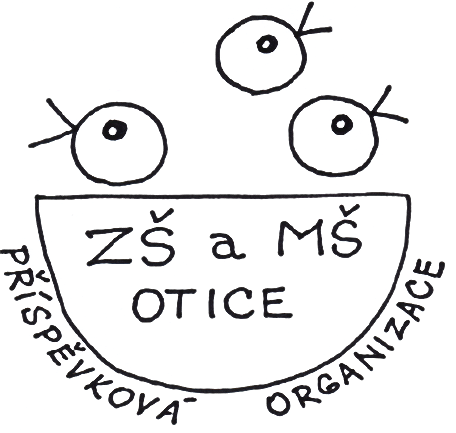 Základní škola a Mateřská škola Otice – příspěvková organizaceKylešovská 105, 747 81 OticeIČO: 750 288 41tel:     553 791027, 731 427 038E-mail: zs.otice@seznam.czwww.otice.cz                                                                        Informovaný souhlas zákonných zástupců žákaPotvrzuji, že se na začátku nového školního roku seznámím s aktuálním Školním řádem.Jméno dítěte: ..........................................................           Datum narození: .................................................Beru na vědomí:	od 1. ročníku probíhá výuka AJ,	možnost odkladu školní docházky, 	pravidla vzdělávání žáků se speciálními vzdělávacími potřebami, systém podpůrných opatření,	spolupráci školy s rodinou a se školním poradenským pracovištěm, 	možnost vzdělávání podle individuálního vzdělávacího plánu,	možnost přeřazení žáka do vyššího ročníku,	umožním účast svého dítěte na akcích školy,	zaplacení finančních nákladů spojených s pořízením pracovních sešitů AJ, které dětem zůstanou v osobním vlastnictví,	všechny změny v osobních datech neprodleně oznámím škole.Zákonní zástupci dítěte se dohodli, že záležitosti spojené s přijetím dítěte k základnímu vzdělávání vyřizuje jeden, níže uvedený zákonný zástupce a druhého zákonného zástupce bude informovat. Toto potvrzení je platné po celé období školní docházky.Jméno a příjmení zákonného zástupce ________________________________________________________V Oticích dne ___________________				__________________________________										             podpis